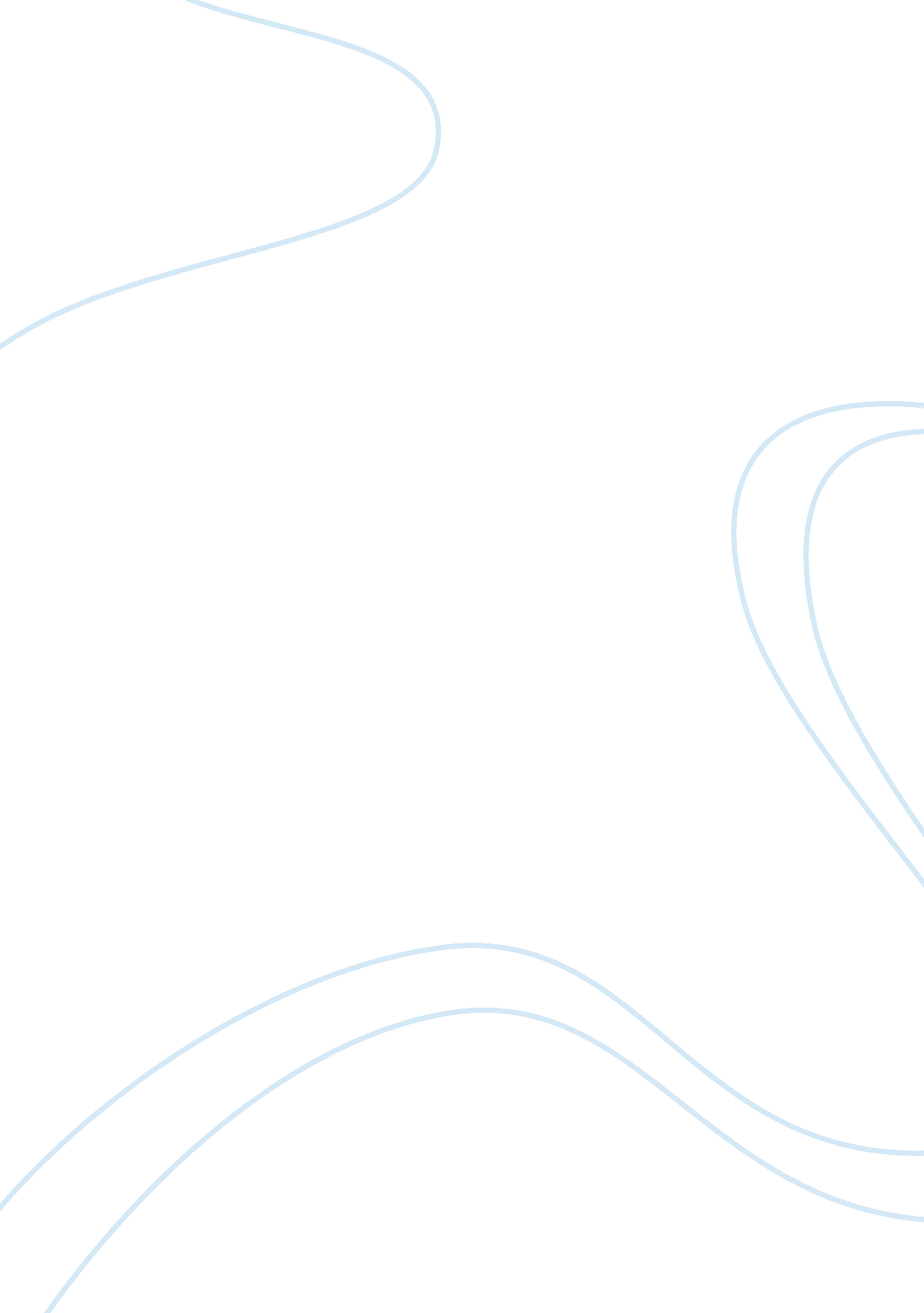 Commentary: definitely maybe: can unconscious processes perform the same function...Health & Medicine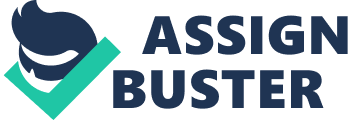 A commentary on 
Definitely maybe: can unconscious processes perform the same functions as conscious processes? by Hesselmann, G., and Moors, P. (2015). Front. Psychol. 6: 584. doi: 10. 3389/fpsyg. 2015. 00584 Through critically examining Hassin's paper “ Yes It Can” (YIC; 2013) Hesselmann and Moors (H&M; 2015 ) suggest that existing data support a more moderate, skeptical view than that suggested by Hassin. The thing we like the most about H&M's paper is the view it proposes: “ Definitely Maybe.” To the best of our understanding, the view that H&M suggest to those of us interested in non-conscious high-level cognitive processes—open minded skepticism—is definitely an improvement on the more traditional “ No It Can't” (e. g., Newell and Shanks, 2014 ). Definitely Maybe leaves a door open, conceptually and empirically. The argument Hassin made in YIC is simple. He suggested that the capacity limitations of our conscious processes, as well as evolutionary considerations, make it reasonable to suspect that non-conscious processes can carry out every fundamental high-level function that conscious processes can perform. He then went on to review the literature on a number of functions that were traditionally associated with consciousness, and showed that there are already data to suggest that they can occur non-consciously (see also Hassin and Sklar, 2014 ). The functions that Hassin reviewed in YIC were cognitive control and executive functions, pursuing goals, and information broadcasting and reasoning. Each section reviewed multiple papers that were representative, but far from exhaustive. The function of the literature review was simple: “ to illustrate [emphasis added] YIC in fundamental, high-level cognitive functions” (p. 196). The review rendered the argument for YIC more plausible simply by pointing out that many data exist to support it. H&M offer three main criticisms of YIC that have to do with the supporting evidence reviewed in the paper. We thank them very much for making these comments, and for the way they make them. We believe science is a social endeavor that advances by exchanges of this sort. We will address each of their points below. H&M's Review In their first section H&M argue that Hassin's review of the literature was selective, and many of their points are well taken. Note, however, that much of the data that was left out of YIC was supportive: there is so much additional data out there about non-conscious high-level cognitive and motivational functions that Hassin had to limit himself in certain ways (see Bargh and Morsella, 2008 ; Bargh et al., 2012 ; for other relevant reviews and overviews see Kouider and Dehaene, 2007 ; Van den Bussche et al., 2009 as well as Kahneman, 2011 ; Dehaene, 2014 ). Ironically, yet naturally, H&M's review of YIC is…selective too. In their first section, they raise concerns about a small subset of the findings Hassin reviewed. They ignore most of the papers reviewed in YIC, in most of its sections. Just to Illustrate: none of the investigations of non-conscious cognitive control were examined or questioned (for a review of more of those see Hassin and Sklar, 2014 ). In the reasoning section, they selectively focus on issues of replicability and limitations of Unconscious Thought Theory ( Dijksterhuis, 2006 ; Dijksterhuis and Nordgren, 2008 ; but see also the meta-analysis in Strick et al., 2011 ; Nieuwenstein et al., 2015 ), and flag priming in the U. S. (but see Ferguson et al., 2013 ), but do not discuss other sections such as the vast literatures on inferences, insights, and others. Are there question marks about some of the findings, including our own? Yes, and we thank H&M for pointing out those that were erroneously left out of the original paper and those that have become public since. Will there be more question marks in the future? Definitely. After all, this is how science progresses and corrects itself. But are the challenges so far detrimental to YIC? We do not think so. In fact, as questions were being raised about a small subset of the findings in the original review, many new findings were published too. To take a few examples, the idea that humans can non-consciously read multiword expressions ( Sklar et al., 2012 ) was supported by new findings and different paradigms ( Armstrong and Dienes, 2013 , 2014 ; van Gaal et al., 2014 ; Axelrod et al., 2015 ; Saxe personal communication). In these papers, multiple-word expressions were presented subliminally, and behavioral and neurological evidence supported the claim that participants were able to read and understand them. New findings extend the previous literature on non-conscious executive function and implicit effects of working memory ( Gayet et al., 2013 ; Dutta et al., 2014 ), as well as implicit emotion regulation ( Wang and Li, 2017 ). Non-conscious information integration, yet another function that was once perceived as requiring consciousness, was demonstrated in new ways ( Alsius and Munhall, 2013 ; Faivre et al., 2014 ; Mudrik et al., 2014 ; Fahrenfort et al., 2017 ; Hung et al., 2017 ; but see Moors et al., 2016 ); various laboratories have shown that information can be non-consciously integrated across time by demonstrating motion perception with subliminal stimuli ( Kaunitz et al., 2011 ; Kimura et al., 2012 ; Faivre and Koch, 2014a , b ; Salomon et al., 2016 ; Moors et al., 2017 ); it has been shown that narratives can be extracted from subliminal stimuli ( Kawakami and Yoshida, 2015 ); and, relatedly, Moors et al. (2017) have shown that causality is inferred and used non-consciously too (non-casual events become conscious after causal events). Lastly, priming bankers with their banker's identity leads to increased dishonesty ( Cohn et al., 2014 ). Again, this list is very selective, and does not begin to cover all relevant findings since the publication of YIC. Taken together, these findings, from various laboratories and using different paradigms, significantly challenge the modal view of unconscious processes vis-à-vis reading, and support the main claim of YIC. Priming in Social and Cognitive Psychology As Hassin pointed out in YIC (see also Doyen et al., 2014 ), the processes that our minds can do with stimuli that we do not consciously perceive are a (small?) subset of the processes that our minds can do without awareness. This is the distinction between the downstream effects of subliminal perception and the effects of unconscious cognition ( Bargh and Morsella, 2008 ). Anyone interested in the cognitive unconscious—or in human consciousness—should be interested in both types of processes. It should not come as a surprise, then, that we do not agree with H&M's argument, according to which the shift from a focus on unconscious perception (i. e., subliminal perception) to unawareness of processes and their effects (i. e., unconscious cognition) is “ problematic” (p. 2). It is anything but, and it is a necessary step if one wants to understand the contribution of unconscious processes to human existence. Studying unconscious processes solely through subliminal perception is akin to studying gender differences solely through differences in physical appearance, or studying human memory solely by examining memorization of lists. Yes, there are differences in appearances, and important insights to be gained from studying list memorization, but there is much more to gender differences and memory than that. H&M go on to contrast the views of Doyen et al. (2014) and Hassin vis–à-vis the differences between the two traditions of studying the unconscious. We wish to note that the views are not mutually exclusive. While some of the differences are likely to be the result of the factors identified by Doyen et al., others probably have to do with motivation, practice, and ability, the factors identified by Hassin. Traditional views of automaticity confounded unconsciousness with involuntariness. Bargh (1994) suggested that these characteristics do not necessarily go hand in hand. We take this argument one step further and suggest that unconscious processes are more likely to happen with stimuli and ideas we care deeply about than with those we care less about ( Hassin, 2013 ). The reader is invited to think about the number of times she had new insights and surprising thoughts about issues she didn't care about vs. those she really cared about. H&M suggest that in social psychology, where some of the major advances in understanding the human unconscious have occurred in recent decades, “ absence of awareness is often assumed rather than tested, and when tests are conducted, they are below the standards widely used in cognitive psychology” (p. 2). We tend to agree (noting, of course, that the qualifier OFTEN is crucial), and we definitely join H&M's call for the adoption of ever more sophisticated ways of measuring and assessing awareness—its stimuli, effects, and processes. We wish to highlight two points here, though. One, that the standards in cognitive psychology are less clear than one may want them to be. This literature is marred with disagreements. Secondly, it is important to highlight that in both cognitive and social psychology, the role of consciousness is often assumed, and hardly ever put for to a rigorous test ( Hassin and Milyavsky, 2014 ). In fact, even if data convincingly show that a function F cannot happen non-consciously, these data are mute vis. a vis. causality, a point that seems to be overlooked by many. More specifically, assume that we become convinced that a function F is not executed when the process is non-conscious. This is a correlational observation, and it doesn't mean that consciousness has a causal role in allowing F. There might be a factor that brings about consciousness and allows F to happen; or there might be a factor that tends to co-occur with consciousness, that allows F to happen. When we look back at the literature, for example, it is quite clear that for many years we confounded prime duration with consciousness. Subliminal stimuli had to be very short. As CFS experiments have shown, longer duration subliminal stimuli seem to have more effects than shorter duration subliminal stimuli (but see Barbot and Kouider, 2012 ), so some functions we attributed to consciousness should be attributed to duration. On Optimism and CFS CFS is a relatively new methodology, and as such there are many welcomed debates surrounding it. H&M discuss papers that suggest limitations in non-conscious processing under CFS, and how to measuring measure awareness under CFS is also a question in active debate ( Gelbard-Sagiv et al., 2016 ). In their third section H&M build on these findings to suggest that enthusiasm about CFS as a tool for unconscious research is “ premature and farfetched.” It is definitely a possibility. CFS is young (only 10 years old; Tsuchiya and Koch, 2005 ), and only future data will tell. But there are two reasons for cautious optimism. The format of this reply is short, but let us just note that even if it turns out that there is partial low-level awareness in CFS that does not mean that the process under consideration is conscious. Knowing that a word is written in blue (vs. red) ink, doesn't mean that you can consciously read the word, which is the question we should focus on when we examine reading (for example). Secondly, CFS has been used to show non-conscious semantic integration ( Mudrik et al., 2011 , 2014 ; but see Moors et al., 2016 ), non-conscious working memory ( Pan et al., 2012 ; Gayet et al., 2013 ), non-conscious multisensory integration ( Alsius and Munhall, 2013 ; Faivre et al., 2014 ), non-conscious emotion recognition ( Capitão et al., 2014 ), non-conscious reading ( Costello et al., 2009 ; Yang and Yeh, 2011 ; Zabelina et al., 2013 ), non-conscious emotion perception ( Yang et al., 2007 ; Almeida et al., 2013 ; Troiani and Schultz, 2013 ) and non-conscious expectations ( Stein and Peelen, 2015 ), amongst other functions. For such a young technique, these results are very encouraging. Between Maybe and Yes Why do lay people and scientists alike have the strong intuition that there simply must be cognitive functions that are made possible only by the kind of consciousness we have? We don't know, but we suspect it has to do with the search for the one thing that makes us, human beings, special, so that we stand out from the animal kingdom. It has to do with the desire, so beautifully identified by Dan Gilbert, “ to publish a book, a chapter, or at least an article that contains this sentence: The human being is the only animal that….” (Stumbling on Happiness, p. 3) ( Gilbert, 2006 ). And indeed, there is a correlation that is hard to miss: we (think we) are very special in the animal world and we (think we) have consciousness that no other animal has. Hence, goes the argument, there must be functions that consciousness allows for, and that make us so special. This intuition is misleading in at least two respects. First, it is unclear whether the argument's assumptions are true. Second, and more importantly, it is logically flawed. Even if we are very special in the ways we think we are, and even if we have consciousness that no other animal has, this does not mean that the latter causes the former. Ulric Neisser, for example, had a radically different suggestion, one to which we are very sympathetic: “ our hypothesis thus leads us to the radical suggestion that the critical difference between the thinking of humans and of lower animals lies not in the existence of consciousness but in the capacity for complex processes outside it” ( Neisser, 1963 , p. 10). One of the implications of YIC is that the search for a holy grail—the function that only consciousness can do—is the wrong way to go. Understanding what it means to be human would be better achieved by understanding the similarities and differences between conscious and unconscious pursuit of the same functions, how conscious and unconscious functions work together and orchestrate human cognition, and how unconscious processes pursue functions that only they can pursue. Summary We thank H&M for drawing our attention to shortcomings of our previous paper, and for the opportunity to exchange ideas, and we look forward to discovering more about consciousness and the human unconscious. While Definitely Maybe is definitely an improvement on the more traditional No It Can't, we still believe that Yes It Can is a more plausible alternative that directs our science to a fruitful agenda. Author Contributions All authors listed have made a substantial, direct and intellectual contribution to the work, and approved it for publication. Conflict of Interest Statement The authors declare that the research was conducted in the absence of any commercial or financial relationships that could be construed as a potential conflict of interest. References Almeida, J., Pajtas, P. E., Mahon, B. Z., Nakayama, K., and Caramazza, A. (2013). Affect of the unconscious: visually suppressed angry faces modulate our decisions. Cogn. Affect. Behav. Neurosci. 13, 94–101. doi: 10. 3758/s13415-012-0133-7 PubMed Abstract | CrossRef Full Text | Google Scholar Alsius, A., and Munhall, K. G. (2013). Detection of audiovisual speech correspondences without visual awareness. Psychol. Sci. 24, 423–431. doi: 10. 1177/0956797612457378 PubMed Abstract | CrossRef Full Text | Google Scholar Armstrong, A. M., and Dienes, Z. (2013). Subliminal understanding of negation: unconscious control by subliminal processing of word pairs. Conscious. Cogn. 22, 1022–1040. doi: 10. 1016/j. concog. 2013. 06. 010 PubMed Abstract | CrossRef Full Text | Google Scholar Armstrong, A. M., and Dienes, Z. (2014). Subliminal understanding of active versus passive sentences. Psychol. Conscious. Theory Res. Pract. 1, 32–50. doi: 10. 1037/css0000002 CrossRef Full Text | Google Scholar Axelrod, V., Bar, M., Rees, G., and Yovel, G. (2015). Neural correlates of subliminal language processing. Cereb. Cortex 25, 2160–2169. doi: 10. 1093/cercor/bhu022 PubMed Abstract | CrossRef Full Text | Google Scholar Barbot, A., and Kouider, S. (2012). Longer is not better: nonconscious overstimulation reverses priming influences under interocular suppression. Attent. Percept. Psychophys. 74, 174–184. doi: 10. 3758/s13414-011-0226-3 CrossRef Full Text | Google Scholar Bargh, J. A. (1994). The four horsemen of automaticity: awareness, intention, efficiency, and control in social cognition. Handb. Soc. Cogn. 1, 1–40. Bargh, J. A., and Morsella, E. (2008). The unconscious mind. Perspect. Psychol. Sci. 3, 73–79. doi: 10. 1111/j. 1745-6916. 2008. 00064. x PubMed Abstract | CrossRef Full Text | Google Scholar Bargh, J. A., Schwader, K. L., Hailey, S. E., Dyer, R. L., and Boothby, E. J. (2012). Automaticity in social-cognitive processes. Trends Cogn. Sci. 16, 593–605. doi: 10. 1016/j. tics. 2012. 10. 002 PubMed Abstract | CrossRef Full Text | Google Scholar Capitão, L. P., Underdown, S. J. V., Vile, S., Yang, E., Harmer, C. J., and Murphy, S. E. (2014). Anxiety increases breakthrough of threat stimuli in continuous flash suppression. Emotion 14, 1027–1036. doi: 10. 1037/a0037801 PubMed Abstract | CrossRef Full Text | Google Scholar Cohn, A., Fehr, E., and Maréchal, M. A. (2014). Business culture and dishonesty in the banking industry. Nature 516, 86–89. doi: 10. 1038/nature13977 PubMed Abstract | CrossRef Full Text | Google Scholar Costello, P., Jiang, Y., Baartman, B., McGlennen, K., and He, S. (2009). Semantic and subword priming during binocular suppression. Conscious. Cogn. 18, 375–382. doi: 10. 1016/j. concog. 2009. 02. 003 PubMed Abstract | CrossRef Full Text | Google Scholar Dehaene, S. (2014). Consciousness and the Brain: Deciphering How the Brain Codes Our Thoughts . New York, NY: Vikings Penguin. Google Scholar Dijksterhuis, A. (2006). On making the right choice: the deliberation-without-attention effect. Science 311, 1005–1007. doi: 10. 1126/science. 1121629 PubMed Abstract | CrossRef Full Text | Google Scholar Dijksterhuis, A., and Nordgren, L. F. (2008). A theory of unconscious thought. Perspect. Psychol. Sci. 3, 193–202. doi: 10. 1111/j. 1745-6916. 2006. 00007. x CrossRef Full Text | Google Scholar Doyen, S., Klein, O., Simons, D. J., and Cleeremans, A. (2014). On the other side of the mirror: priming in cognitive and social psychology. Soc. Cogn. 32, 12–32. doi: 10. 1521/soco. 2014. 32. supp. 12 CrossRef Full Text | Google Scholar Dutta, A., Shah, K., Silvanto, J., and Soto, D. (2014). Neural basis of non-conscious visual working memory. Neuroimage 91, 336–343. doi: 10. 1016/j. neuroimage. 2014. 01. 016 PubMed Abstract | CrossRef Full Text | Google Scholar Fahrenfort, J. J., van Leeuwen, J., Olivers, C. N., and Hogendoorn, H. (2017). Perceptual integration without conscious access. Proc. Natl. Acad. Sci. U. S. A. 114, 3744–3749. doi: 10. 1073/pnas. 1617268114 PubMed Abstract | CrossRef Full Text | Google Scholar Faivre, N., and Koch, C. (2014a). Inferring the direction of implied motion depends on visual awareness. J. Vis. 14, 1–14. doi: 10. 1167/14. 4. 4 PubMed Abstract | CrossRef Full Text | Google Scholar Faivre, N., and Koch, C. (2014b). Temporal structure coding with and without awareness. Cognition 131, 404–414. doi: 10. 1016/j. cognition. 2014. 02. 008 PubMed Abstract | CrossRef Full Text | Google Scholar Faivre, N., Mudrik, L., Schwartz, N., and Koch, C. (2014). Multisensory integration in complete unawareness evidence from audiovisual congruency priming. Psychol. Sci. 25, 2006–2016. doi: 10. 1177/0956797614547916 PubMed Abstract | CrossRef Full Text | Google Scholar Ferguson, M. J., Carter, T. J., and Hassin, R. R. (2013). Commentary on the attempt to replicate the effect of the american flag on increased republican attitudes. J. Appl. Soc. Psychol. 43, 214–226. doi: 10. 1111/jasp. 12069 CrossRef Full Text | Google Scholar Gayet, S., Paffen, C. L. E., and der Stigchel, S. V. (2013). Information matching the content of visual working memory is prioritized for conscious access. Psychol. Sci. 24, 2472–2480. doi: 10. 1177/0956797613495882 PubMed Abstract | CrossRef Full Text | Google Scholar Gelbard-Sagiv, H., Faivre, N., Mudrik, L., and Koch, C. (2016). Low-level awareness accompanies “ unconscious” high-level processing during continuous flash suppression. J. Vis. 16, 3–3. doi: 10. 1167/16. 1. 3 PubMed Abstract | CrossRef Full Text | Google Scholar Gilbert, D. (2006). Stumbling on Happiness . New York, NY: Knopf. Hassin, R. R. (2013). Yes it can: on the functional abilities of the human unconscious. Perspect. Psychol. Sci. 8, 195–207. doi: 10. 1177/1745691612460684 PubMed Abstract | CrossRef Full Text | Google Scholar Hassin, R. R., and Milyavsky, M. (2014). But what if the default is defaulting? Behav. Brain Sci. 37, 29–30. doi: 10. 1017/S0140525X13000733 PubMed Abstract | CrossRef Full Text | Google Scholar Hassin, R. R., and Sklar, A. Y. (2014). The Human Unconscious. Dualprocess Theories of the Social Mind . New York, NY: Farrar, Straus and Giroux. Hesselmann, G., and Moors, P. (2015). Definitely maybe: can unconscious processes perform the same functions as conscious processes? Front. Psychol. 6: 584. doi: 10. 3389/fpsyg. 2015. 00584 PubMed Abstract | CrossRef Full Text | Google Scholar Hung, S. M., Styles, S. J., and Hsieh, P. J. (2017). Can a word sound like a shape before you have seen it? Sound-shape mapping prior to conscious awareness. Psychol. Sci. 28, 263–275. doi: 10. 1177/0956797616677313 PubMed Abstract | CrossRef Full Text | Google Scholar Kahneman, D. (2011). Thinking, Fast and Slow . New York, NY: Farrar, Straus and Giroux Macmillan. Kaunitz, L., Fracasso, A., and Melcher, D. (2011). Unseen complex motion is modulated by attention and generates a visible aftereffect. J. Vis. 11: 10. doi: 10. 1167/11. 13. 10 PubMed Abstract | CrossRef Full Text | Google Scholar Kawakami, N., and Yoshida, F. (2015). Perceiving a story outside of conscious awareness: when we infer narrative attributes from subliminal sequential stimuli. Conscious. Cogn. 33, 53–66. doi: 10. 1016/j. concog. 2014. 12. 001 PubMed Abstract | CrossRef Full Text | Google Scholar Kimura, E., Sawayama, M., and Goryo, K. (2012). Spatial-frequency selectivity of interocular suppression caused by dynamic stimuli. J. Vis. 12: 210. doi: 10. 1167/12. 9. 210 CrossRef Full Text Kouider, S., and Dehaene, S. (2007). Levels of processing during non-conscious perception: a critical review of visual masking. Philos. Trans. R. Soc. Lond. Ser. B Biol. Sci. 362, 857–875. doi: 10. 1098/rstb. 2007. 2093 PubMed Abstract | CrossRef Full Text | Google Scholar Moors, P., Boelens, D., van Overwalle, J., and Wagemans, J. (2016). Scene integration without awareness: no conclusive evidence for processing scene congruency during continuous flash suppression. Psychol. Sci. 27, 945–956. doi: 10. 1177/0956797616642525 PubMed Abstract | CrossRef Full Text | Google Scholar Moors, P., Wagemans, J., and de-Wit, L. (2017). Causal events enter awareness faster than non-causal events. PeerJ 5: e2932. doi: 10. 7717/peerj. 2932 PubMed Abstract | CrossRef Full Text | Google Scholar Mudrik, L., Breska, A., Lamy, D., and Deouell, L. Y. (2011). Integration without awareness: expanding the limits of unconscious processing. Psychol. Sci. 22, 764–770. doi: 10. 1177/0956797611408736 PubMed Abstract | CrossRef Full Text | Google Scholar Mudrik, L., Faivre, N., and Koch, C. (2014). Information integration without awareness. Trends Cogn. Sci. 18, 488–496. doi: 10. 1016/j. tics. 2014. 04. 009 PubMed Abstract | CrossRef Full Text | Google Scholar Neisser, U. (1963). The multiplicity of thought. Brit. J. Psychol. 54, 1–14. doi: 10. 1111/j. 2044-8295. 1963. tb00857. x PubMed Abstract | CrossRef Full Text | Google Scholar Newell, B. R., and Shanks, D. R. (2014). Unconscious influences on decision making: a critical review. Behav. Brain Sci. 37, 1–19. doi: 10. 1017/S0140525X12003214 PubMed Abstract | CrossRef Full Text | Google Scholar Nieuwenstein, M. R., Wierenga, T., Morey, R. D., Wicherts, J. M., Blom, T. N., Wagenmakers, E. J., et al. (2015). On making the right choice: a meta-analysis and large-scale replication attempt of the unconscious thought advantage. Judgm. Decis. Mak. 10, 1–17. Google Scholar Pan, Y., Cheng, Q. P., and Luo, Q. Y. (2012). Working memory can enhance unconscious visual perception. Psychon. Bull. Rev. 19, 477–482. doi: 10. 3758/s13423-012-0219-9 PubMed Abstract | CrossRef Full Text | Google Scholar Salomon, R., Goldstein, A., Laurene, V., Hassin, R. R., and Blanke, O. (2016). Enhanced discriminability for nonbiological motion violating the two-thirds power law. J. Vis. 16, 1–12. doi: 10. 1167/16. 8. 12 PubMed Abstract | CrossRef Full Text | Google Scholar Sklar, A. Y., Levy, N., Goldstein, A., Mandel, R., Maril, A., and Hassin, R. R. (2012). Reading and doing arithmetic nonconsciously. Proc. Natl. Acad. Sci. U. S. A. 109, 19614–19619. doi: 10. 1073/pnas. 1211645109 PubMed Abstract | CrossRef Full Text | Google Scholar Stein, T., and Peelen, M. V. (2015). Content-specific expectations enhance stimulus detectability by increasing perceptual sensitivity. J. Exp. Psychol. Gen . 144, 1089–1104. doi: 10. 1037/xge0000109 CrossRef Full Text | Google Scholar Strick, M., Dijksterhuis, A., Bos, M. W., Sjoerdsma, A., van Baaren, R. B., and Nordgren, L. F. (2011). A meta-analysis on unconscious thought effects. Soc. Cogn. 29, 738–762. doi: 10. 1521/soco. 2011. 29. 6. 738 CrossRef Full Text | Google Scholar Troiani, V., and Schultz, R. T. (2013). Amygdala, pulvinar, and inferior parietal cortex contribute to early processing of faces without awareness. Front. Hum. Neurosci. 7: 241. doi: 10. 3389/fnhum. 2013. 00241 PubMed Abstract | CrossRef Full Text | Google Scholar Tsuchiya, N., and Koch, C. (2005). Continuous flash suppression reduces negative afterimages. Nat. Neurosci. 8, 1096–1101. doi: 10. 1038/nn1500 PubMed Abstract | CrossRef Full Text | Google Scholar Van den Bussche, E., Van den Noortgate, W., and Reynvoet, B. (2009). Mechanisms of masked priming: a meta-analysis. Psychol. Bull. 135: 452. doi: 10. 1037/a0015329 PubMed Abstract | CrossRef Full Text | Google Scholar van Gaal, S., Naccache, L., Meuwese, J. D. I., van Loon, A. M., Leighton, A. H., Cohen, L., et al. (2014). Can the meaning of multiple words be integrated unconsciously? Philos. Trans. R. Soc. B Biol. Sci. 369, 20130212. doi: 10. 1098/rstb. 2013. 0212 PubMed Abstract | CrossRef Full Text | Google Scholar Wang, Y., and Li, X. (2017). Temporal course of implicit emotion regulation during a Priming-Identify task: an ERP study. Sci. Rep. 7: 41941. doi: 10. 1038/srep41941 PubMed Abstract | CrossRef Full Text | Google Scholar Yang, E., Zald, D. H., and Blake, R. (2007). Fearful expressions gain preferential access to awareness during continuous flash suppression. Emotion 7: 882. doi: 10. 1037/1528-3542. 7. 4. 882 PubMed Abstract | CrossRef Full Text | Google Scholar Yang, Y. H., and Yeh, S. L. (2011). Accessing the meaning of invisible words. Conscious. Cogn. 20, 223–233. doi: 10. 1016/j. concog. 2010. 07. 005 PubMed Abstract | CrossRef Full Text | Google Scholar Zabelina, D. L., Guzman-Martinez, E., Ortega, L., Grabowecky, M., Suzuki, S., and Beeman, M. (2013). Suppressed semantic information accelerates analytic problem solving. Psychon. Bull. Rev. 20, 581–585. doi: 10. 3758/s13423-012-0364-1 PubMed Abstract | CrossRef Full Text | Google Scholar 